 Concours 2018  
    10ème édition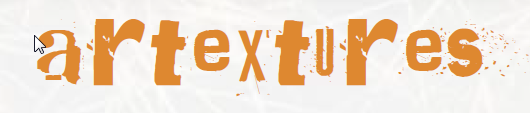 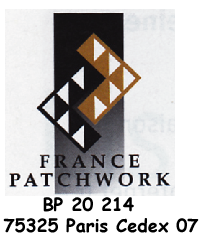 Bulletin d’inscriptionPage suivante - Description et commentaires sur votre œuvreDescription et commentaires sur votre œuvre : quelques lignes suffisentDESCRIPTION INSPIRATION et DEMARCHE  Page suivante - fin du dossier d’inscriptionPièces à joindre, à envoyer par courrier postal3 échantillons comprenant une palette des matières et tissus employés avec le titre de l'œuvre au verso (format 15/15).3 photos numériques : une vue d’ensemble et 2 détails significatifs.
Sur un C.D, au format JPEG, 300 Dpi de résolution. Indiquer également sur le C.D. le titre de l'œuvre. Les photos peuvent être envoyées par courriel à mfbrochard@orange.fr ou WeTransfer.Photos et échantillons restent la propriété d’Artextures, que votre œuvre soit ou non sélectionnée.Frais d'inscription : 40 €          Frais de retour de l'œuvre : 20 € pour la France								       24 € pour l’Europe     26 € pour les autres paysSi vous habitez en France, chèque à l’ordre de France Patchwork. Le chèque vous sera retourné en cas de non sélection.Pour les personnes vivant hors de France, règlement par C.B. Votre règlement sera encaissé uniquement si votre œuvre est sélectionnée.Bulletin à retourner pour le 31 mars 2018 à :	Concours ArtexturesMarie-Francine Brochard   396 rue Philippe de Commynes45160 Olivet  Pour tout renseignement complémentaire :  mfbrochard@orange.fr  Je déclare, avoir pris connaissance des conditions et des modalités du règlement, pour lesquelles je donne mon accord.Date :						Signature	_ _ _ _ _ _ _ _ _ _ _ _ _ _ _ _ _ _ _ _ _ _ _ _ _ _ _ _ _ _ _ _ _ _ _ _ _ _ _ _ _ _ _ _ _ _ _ _ _ _ _ _ _ _ _ _ _ CARTE BANCAIRENomPrénomPrénomAdresseAdresse(suite)(suite)PaysPaysCode postalCode postalCode postalVilleTelCourrielCourrielAdhérentAdhérentAdhérentOuiNonN° d'adhérentTitre de l'œuvreTitre de l'œuvreTitre de l'œuvreDimensions
    en cmHauteur Hauteur Hauteur Hauteur LargeurŒuvre en 
      3DProfondeurProfondeurProfondeurProfondeurPoids en KgValeur estimée
         en €Valeur estimée
         en €Si aucune valeur mentionnée, votre œuvre sera assurée
 pour une valeur forfaitaire de 300 €Si aucune valeur mentionnée, votre œuvre sera assurée
 pour une valeur forfaitaire de 300 €Si aucune valeur mentionnée, votre œuvre sera assurée
 pour une valeur forfaitaire de 300 €Si aucune valeur mentionnée, votre œuvre sera assurée
 pour une valeur forfaitaire de 300 €Si aucune valeur mentionnée, votre œuvre sera assurée
 pour une valeur forfaitaire de 300 €Année de créationAnnée de créationAnnée de créationAnnée de créationQualité des photos :Elles doivent être de bonne qualité, sur un fond neutre. Veuillez soigner également le cadrage.C’est avec ces éléments que le jury effectuera sa sélection.N° de carteCryptogrammeDate d'expirationDate de paiement